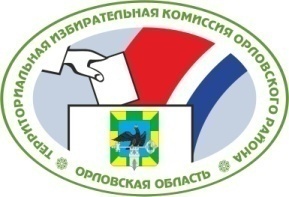 ОРЛОВСКАЯ ОБЛАСТЬТЕРРИТОРИАЛЬНАЯ ИЗБИРАТЕЛЬНАЯ КОМИССИЯОРЛОВСКОГО РАЙОНА                        РЕШЕН И Е                                                             г. ОрёлО формировании участковой избирательной комиссии избирательного участка № 549          Рассмотрев предложения по кандидатурам для назначения в состав участковой избирательной комиссии избирательного участка № 549, в соответствии со статьями 20, 22, 27, 28 Федерального закона от 12 июня 2002 года № 67-ФЗ «Об основных гарантиях избирательных прав и права на участие в референдуме граждан Российской Федерации», статьями 5, 18, 19 Закона Орловской области от 25 декабря 2012 года №  1453-ОЗ «О системе избирательных комиссий в Орловской области»,  территориальная избирательная комиссия Орловского  района РЕШИЛА:1.  Определить численный состав  участковой избирательной комиссии избирательного участка № 549 – 9 - членов с правом  решающего голоса.2.  Сформировать участковую избирательную комиссию избирательного участка № 549 со  сроком  полномочий пять лет (2018-2023 гг.), назначив в ее состав членами с правом решающего голоса:Андриянова Вадима Юрьевича,  предложенного для назначения Региональным отделением в Орловской области политической партии «Гражданская позиция».Губареву Нину Анатольевну, предложенную для назначения Орловским областным отделением межрегиональной общественной организации «Ассоциация работников социальных служб».Данилину Инну Васильевну, предложенную для назначения Орловским местным отделением Орловского регионального отделения Всероссийской политической партии "ЕДИНАЯ РОССИЯ".Николаеву  Нину Михайловну, предложенную для назначения Региональным отделением в Орловской области политической партии «Демократическая партия России».Очнева Евгения Викторовича, предложенного для назначения Орловским региональным отделением Политической партии ЛДПР - Либерально - демократическая  партия  России.Прощенкову Екатерину Валерьевну, предложенную для назначения Региональным отделением Политической партии Справедливая Россия в Орловской области.Трухину Екатерину Георгиевну,  предложенную для назначения Орловским областным отделением общественной организации «Российский творческий Союз работников культуры».Фролова Виктора Анатольевича, предложенного для назначения Орловским районным отделением ОРЛОВСКОГО ОБЛАСТНОГО ОТДЕЛЕНИЯ политической партии "КОММУНИСТИЧЕСКАЯ ПАРТИЯ РОССИЙСКОЙ ФЕДЕРАЦИИ".Щукину Татьяну Геннадьевну,  предложенную для назначения Орловским областным отделением Общероссийской общественной организации «Всероссийское общество охраны природы»          3.  Назначить председателем участковой избирательной комиссии избирательного участка № 549   Губареву Нину Анатольевну.               4.  Председателю участковой избирательной комиссии избирательного участка № 549 созвать организационное заседание участковой избирательной комиссии не позднее 7 июня 2018 года.5. Направить настоящее решение в Избирательную комиссию Орловской области и в участковую избирательную комиссию избирательного участка     № 549.6. Опубликовать настоящее решение в Орловской районной газете «Наша жизнь» и разместить его на сайте территориальной избирательной комиссии Орловского  района в информационно-телекоммуникационной сети «Интернет».       6 июня 2018 г.	     № 22/3Председательтерриториальной избирательной комиссии ОрловскогорайонаА.С. СтебаковаСекретарьтерриториальной избирательной комиссии ОрловскогорайонаИ.Б. Филонова